БОЙОРОК								ПРИКАЗ30 ноябрь 2018			№ 202	 		30 ноября 2018г.«О проведении I (школьного) этапа Республиканской олимпиады школьников на Кубок им. Ю.Гагарина»          На основании  Положения о Республиканской олимпиаде школьников на Кубок имени Ю.А. Гагарина  по  которому определен  порядок организации и проведения Олимпиады на территории Республики Башкортостан, ее организационное и методическое обеспечение, порядок участия в Олимпиаде, определения победителей и призеров в 2018-2019 учебном году и согласно графику работы МБОУ СОШ №41 ПРИКАЗЫВАЮ:Провести в МБОУ СОШ  №  41 школьный  этап  Республиканской олимпиады школьников на кубок им. Ю.Гагарина  в следующие сроки:География – 30.11.2018. для 5-8 классов;Немецкий язык – 01.12.2018 для 5-8 классов;Русский язык – 04.12.2018 для 2-8 классов;Полиолимпиада - 04.12.2018 для 1 классов;Музыка – 04.12.2018 для 4-8 классов;Информатика – 05.12.2018 для 2-8 классов;Окружающий мир – 07.12.2018 для 2-4 классов;Биология – 07.12.2018 для 5-8 классов;Обществознание – 08.12.2018 для 6-8 классов;Математика  - 11.12.2018 для 2-8 классов;Английский язык – 12.12.2018 для 5-8 классов;Литература – 13.12.2018 для 2-8 классов;История – 14.12.2018 для 5-8 классов;Физика – 15.12.2018 для 7-8 классов;Физическая культура 30.11.2018-15.12.2018 для 1-8 классов( по графику школы)В Олимпиаде принимают участие школьники 1-7 классов на добровольной основе.Создать оргкомитет для проведения школьного этапа  Республиканской олимпиады школьников на Кубок им.Ю. Гагарина   в следующем составе:- Лукьянова Р.А. – зам.директора по УВР;            –Нигаматуллина Т.Н. -  зам.директора по УВР;- Бобылева  Н.В. – руководитель ШМО учителей нач.классов;      4.  Зам.директору по УВР Гафаровой И.М. за день до проведения олимпиады по каждому предмету  получить готовые задания в  РОО Кировского района ГО г.Уфа РБ.      5.   Определить начало Олимпиады в 13:00 (в12.25 по расписанию в субботу)      6.   Согласно «Положению по проведению школьного этапа  Республиканской олимпиады школьников на кубок им. Ю.Гагарина»:          - обеспечить каждого участника Олимпиады отдельным ученическим столом, тетрадью для выполнения заданий со штампом МБОУ СОШ № 41 и текстом заданий- продолжительность олимпиады составляет по всем предметам – 60 минут для 1-4 классов и 90 минут для 5-7 классов;- работы выполняются шариковой (гелевой) ручкой синего цвета, одной от начала до конца;- допускается выход участника Олимпиады из учебного кабинета во время выполнения работы только 1 раз в сопровождении дежурного учителя;   7. Для проведения вышеуказанной Олимпиады определить следующие кабинеты и ассистентов, а также дежурных по этажам 30.11.2018 География. 	- кабинет 311 – Червякова Т.Л. – ассистент, учитель физики;01.12.2018 Немецкий язык	- кабинет 302 Немецкий язык – Рихсиева У.Р. – учитель немецкого языка04.12.2018 Полиолимпиада	- кабинет 402 – Шайрахманова Л.И.– ассистент, учитель нач.классов;            - кабинет 403 – Чекурова Н.Г. – ассистент,учитель нач.классов04.12.2018 Музыка	- кабинет 318 – Каримова Р.Ш. – ассистент, учитель музыки05.12.2018 Информатика	- кабинет 205 – Максютов А.В. – ассистент, учитель информатики;07.12.2018 Окружающий мир (природоведение, биология)          - кабинет 402 – Чекурова Н.Г.– ассистент, учитель нач.классов;          - кабинет 403 – Бобылева Н.В ассистент,учитель нач.классов;          - кабинет 404  - Нигаматуллина Т.Н. – ассистент,учитель нач.классов;          - кабинет 305 – Ханова С.А. - ассистент,учитель русского языка и литературы08.12.2018 Обществознание  	- кабинет 304 - Мухаметов Р.Г. – ассистент, учитель обществознания11.12.2018 Математика           - кабинет 402 – Мухаметшина А.Б – ассистент, учитель нач.классов;          - кабинет 403 – Идрисова Р.В. - ассистент,учитель нач.классов;          - кабинет 404 – Шайрахманова Л.И. – ассистент,учитель нач.классов;          - кабинет 308 -  Силантьева И.В..- ассистент,учитель русского языка и литературы12.12.2018 Английский язык	- кабинет 207 ассистент Пономарева А.А.	- кабинет 208 ассистент Утеева Н.М.13.12.2018 Литература          - кабинет 402 – Нурмухаметова Е.В.– ассистент, учитель нач.классов;          - кабинет 403 – Шангурова Э.Р. – ассистент,учитель нач.классов;          - кабинет 404 – Сафиуллина Г.Н. – ассистент,учитель нач.классов;          - кабинет 204 -  Прохорова И.О. - ассистент,учитель математики14.12.2018 История          - кабинет 316 – Лугаманов Ф.Ф..– ассистент, учитель нач.классов;15.12.2018  Физика           - кабинет 311 – Червякова Т.Л.– ассистент, учитель нач.классов;          - кабинет 403 – Чекурова Н.Г. – ассистент,учитель нач.классов30.11.2018 – 15.12.2018 Физическая культура ( по графику школы)- спортзал – Марванова З.Н. - ассистент, учитель физической культуры;- спортзал – Сибгатов Р.А. - ассистент, учитель физической культурыДежурный учитель: учитель ОБЖ    8. Создать экспертную комиссию по проверке заданий Олимпиады в следующем составе:          - Лукьянова Р.А. – зам.директора по УВР- председатель жюри;          - Нигаматуллина Т.Н., учитель  нач.классов – член жюри;          - Бобылева Н.В.– председатель ШМО учителей нач.кл.- член жюри;          - Утеева Н.М. - председатель ШМО учителей англ.яз.- член жюри;          - Мухаметов Р.Г. - председатель ШМО учителей истории и обществознания - член жюри;          - Силантьева И.В. - председатель ШМО учителей русского языка и литер.- член жюри;          - Захарова Л.И. - председатель ШМО учителей математики - член жюри;          - Максютов АюВ. – учитель информатики – член жюри;           - Каримова Р.Ш. – учитель музыки – член жюри;          - Марванова З.Н. – учитель физической культуры – член жюри;      Каждая работа проверяется не менее чем двумя членами жюри.   9. После проверки всех работ председателем жюри заполняются итоговые протоколы on-line на сайте  Республиканской олимпиады на Кубок им. Ю.Гагарина;   10. Проверка работ и подведение итогов Олимпиады проводятся согласно рекомендациям проведения школьного этапа  Республиканской олимпиады школьников  на Кубок им. Ю.Гагарина.            Директор МБОУ СОШ  № 41                                                          Е.Б.ФроловаБАШҠОРТОСТАН РЕСПУБЛИКАҺЫӨФӨ ҠАЛАҺЫ ҠАЛА ОКРУГЫХАКИМИӘТЕНЕҢ МӘҒАРИФ ИДАРАЛЫҒЫӨФӨ ҠАЛАҺЫ ҠАЛА ОКРУГЫКИРОВ РАЙОНЫНЫҢ41-се УРТА  ДӨЙӨМ  БЕЛЕМ  БИРЕҮ МӘКТӘБЕМУНИЦИПАЛЬ БЮДЖЕТ ДӨЙӨМ БЕЛЕМ БИРEY УЧРЕЖДЕНИЕҺЫ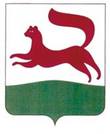 РЕСПУБЛИКА БАШКОРТОСТАНУПРАВЛЕНИЕ ОБРАЗОВАНИЯ АДМИНИСТРАЦИИГОРОДСКОГО ОКРУГА ГОРОД УФАМУНИЦИПАЛЬНОЕ БЮДЖЕТНОЕОБЩЕОБРАЗОВАТЕЛЬНОЕ УЧРЕЖДЕНИЕСРЕДНЯЯ ОБЩЕОБРАЗОВАТЕЛЬНАЯ ШКОЛА №41КИРОВСКОГО РАЙОНА ГОРОДСКОГО ОКРУГА ГОРОД УФА450005, Башҡортостан Республикаhы, Өфө ҡалаһы, Достоевский урамы, 154Тел.: (347)228-80-53, факс: (347)228-56-30,е-mail: mouschool41@yandex.ru450005, Республика Башкортостан, г. Уфа, улица Достоевского, 154Тел.: (347)228-80-53, факс: (347)228-56-30,е-mail: mouschool41@yandex.ru